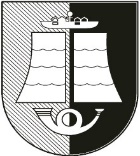 ŠILUTĖS RAJONO savivaldybėsadministracijos direktoriusĮSAKYMASDėl ŠILUTĖS RAJONO SAVIVALDYBĖS ADMINISTRACIJOS DIREKTORIAUS 2017 M. GRUODŽIO 27 D. ĮSAKYMU NR. A1-1531 „DĖL ŠILUTĖS MIESTO APLINKOS (ŠILUTĖ-PAGRYNIAI-TRAKSĖDŽIAI) SUSISIEKIMO KOMUNIKACIJŲ IR INŽINERINĖS INFRASTRUKTŪROS PLĖTROS SPECIALIOJO PLANO (REG. NR. T00070465) KOREKTŪROS PLANAVIMO DARBŲ PROGRAMOS PATVIRTINIMO“2018 m. spalio     d. Nr. A1-ŠilutėVadovaudamasis Lietuvos Respublikos vietos savivaldos įstatymo 18 straipsnio 1 dalimi, 29 straipsnio 8 dalies 2 punktu,keičiu Šilutės rajono savivaldybės administracijos direktoriaus 2017 m. gruodžio 27 d. įsakymu Nr. A1-1531 „Dėl Šilutės miesto aplinkos (Šilutė-Pagryniai-Traksėdžiai) susisiekimo komunikacijų ir inžinerinės infrastruktūros plėtros specialiojo plano (reg. Nr. T00070465) korektūros planavimo darbų programos patvirtinimo“  patvirtintos Šilutės miesto aplinkos (Šilutė-Pagryniai-Traksėdžiai) susisiekimo komunikacijų ir inžinerinės infrastruktūros plėtros specialiojo plano (reg. Nr. T00070465) korektūros planavimo darbų programos 7 ir 9 punktus ir išdėstau juos taip:„7. Strateginio pasekmių aplinkai vertinimo (SPAV) atlikimas: neprivalomas.  9. Teritorijos vystymo koncepcijos rengimas: nerengiama.“Administracijos direktorius	Sigitas ŠeputisParengėRamunė Vytartienė2018-10-17	Viktoras Bičkauskas    Gintautė SandarienėŽivilė TargonskienėVita Stulgienė2018-10-172018-10-172018-10-17 G2018-10-17